Администрация Дзержинского районаКрасноярского краяПОСТАНОВЛЕНИЕс. Дзержинское30.07.2018										№ 325-пО проведении публичных слушаний по рассмотрению проекта Генерального плана Дзержинского сельсовета Дзержинского района Красноярского краяВ соответствии со ст. 24, 28 Градостроительного кодекса Российской федерации, статьей 14 Федерального закона от 06.10.2003 года № 131-ФЗ «Об общих принципах организации местного самоуправления в Российской Федерации», постановления Правительства Красноярского края от 30.09.2013г. № 514-п «Об утверждении государственной программы Красноярского края «Создание условий для обеспечения доступным и комфортным жильем граждан Красноярского края», руководствуясь положением о публичных слушаниях в муниципальном образовании Дзержинский район, утвержденным решением Дзержинского районного Совета депутатов от 11.08.2016  № 8-54р, ст. 19 Устава района, ПОСТАНОВЛЯЮ:1. Признать утратившим силу постановление администрации Дзержинского района № 269-п от 18.06.2018 года «О проведении публичных слушаний по проекту Генерального плана Дзержинского сельсовета Дзержинского района Красноярского края».2.  Провести публичные слушания по рассмотрению проекта генерального плана Дзержинского сельсовета Дзержинского района Красноярского края (далее Проект).3. Утвердить состав комиссии по подготовке и проведению публичных слушаний по Проекту, согласно приложению 1.4. Назначить дату проведения публичных слушаний по Проекту:- 12 сентября 2018 года в 9.00 ч. по адресу: с. Дзержинское, ул. Ленина, № 15.- 13 сентября 2018 года в 9-00 по адресу: д. Усолка, ул. Центральная 1, районный дом культуры.- 13 сентября 2018 года в 16-00 по адресу: д. Кедровка, ул. Центральная 22, сельский клуб.5. Комиссии по проведению публичных слушаний:- обеспечить опубликование информационного сообщения о проведении публичных слушаний;- осуществить подготовку информационного сообщения о дате, времени, месте проведения публичных слушаний;- организовать приём письменных предложений (замечаний) по Проекту по адресу: 663700 Красноярский край, Дзержинский район с. Дзержинское ул. Ленина ,15 каб.201, 8-00 до 12 00, с 13-00 до 16-00, кроме выходных дней, по электронному адресу: dzergin@krasmail.ru (прием письменных предложений(замечаний) прекратить в 16-00 часов в день, предшествующий дню проведения публичных слушаний);- обеспечить рассмотрение на публичных слушаниях проекта генерального плана Дзержинского сельсовета Дзержинского района Красноярского края.- опубликовать заключение о результатах публичных слушаний по Проекту в течение 10 дней со дня проведения публичных слушаний в газете «Дзержинец».- направить протокол публичных слушаний и заключение о результатах публичных слушаний Главе Дзержинского района.6. Настоящее постановление опубликовать в газете «Дзержинец» и разместить на официальном сайте администрации Дзержинского района.7. Постановление вступает в силу со дня его официального опубликования.Временно исполняющийобязанности главыДзержинского района							В.Н. ДергуновПриложениек постановлению администрации районаот 30.07.2018 № 325-пСостав
комиссии по подготовке и проведению публичных слушаний по вопросу«Обсуждение проекта генерального плана Дзержинского сельсоветаДзержинского района Красноярского края»
Информационное сообщениео проведении публичных слушаний по рассмотрению проекта генерального плана Дзержинского сельсовета Дзержинского района Красноярского краяВ соответствии со ст. 24,28 Градостроительного кодекса Российской федерации, статьей 14 Федерального закона от 06.10.2003 года № 131-ФЗ «Об общих принципах организации местного самоуправления в Российской Федерации», постановления   Правительства   Красноярского   края   от 30.09.2013г.    №  514-п  «Об  утверждении  государственной  программы  Красноярского  края  «Создание  условий  для  обеспечения  доступным  и  комфортным жильем граждан Красноярского края»,  , руководствуясь  положением  о публичных слушаниях в муниципальном образовании Дзержинский район , утвержденным решением Дзержинского районного Совета депутатов от 11.08.2016  № 8-54р,  ст. 19 Устава  Дзержинского района. Публичные слушания пройдут:-12 сентября 2018 года   в 9.00  ч.  по адресу: с. Дзержинское, ул. Ленина,№ 15. -13 сентября  2018 года в 9-00 по адресу: д. Усолка  ул. Центральная 1 , районный дом культуры.-13 сентября  2018 года в 16-00 по адресу: д. Кедровка  ул. Центральная 22, сельский клубМатериалы по  проекту  генерального  плана  Дзержинского  сельсовета  Дзержинского района  Красноярского  края размещены  на сайте  администрации Дзержинского района, в разделе «Градостроительство».Письменные предложения по указанному проекту, письменные заявления на участие в публичных слушаниях принимаются по адресу: 663700 Красноярский край, Дзержинский район с. Дзержинское ул. Ленина ,15 каб.201, 8-00 до 12 00, с 13-00 до 16-00, кроме выходных дней, по электронному адресу: dzergin@krasmail.ru (прием  письменных предложений(замечаний)  прекратить в 16-00 часов в день, предшествующий дню проведения публичных слушаний).Не включаются в протокол публичных слушаний предложения и замечания, не соответствующие требованиям, в том числе внесенные с нарушением установленных сроков, а также не относящиеся к предмету публичных слушаний.Председатель комиссииДергунов Виктор НиколаевичПервый заместитель главы районаЗаместитель председателя комиссииСухарев Сергей Николаевичзаместитель  главы района по оперативному управлению и сельскому хозяйствуСекретарь комиссииБаскакова ЕленаВикентьевнаГлавный специалист-главный архитектор отдела архитектуры, строительства, ЖКХ, транспорта, связи, ГО и ЧС администрации Дзержинского районаЧлены комиссии Сонич Александр Ивановичглава Дзержинского сельсоветаВладимирова Ольга Николаевнаглавный специалист по имущественным и земельным отношениям администрации Дзержинского сельсоветаШампоров Александр ЕвгеньевичНачальник отдела муниципального имущества и земельных отношенийПеплов Александр СергеевичНачальник отдела обеспечения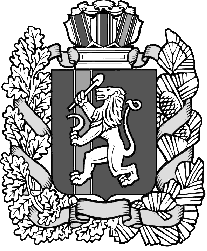 